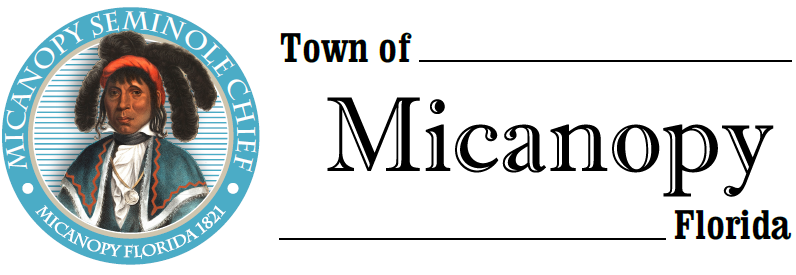 Town of Micanopy Town Commission • Regularly Scheduled Meeting Tuesday • May 11, 2021 • 7:00 PM_________________________________________________________________________________A G E N D A  1. Call to Order  2. Invocation & Pledge of Allegiance to Flag  3. Roll Call  4. Consent Agenda	A)	Agenda Approval	B)	Minutes of Regular Meeting of April 13, 2021 and Special Meetings of April 19, April 26, and April 28, 2021  	C)	Review & Acceptance of Financial Transactions & Reports  5.	GuestsA) Lena McNeer, Alachua County Library District  6.	Citizen’s Forum – Public Comment (public comments limited to 2 minutes per speaker, please)  7. Citizen Board and Committee Reports	A)	Planning & Historic Preservation Board	B)	Tree Committee  8. Town Attorney ReportA)	Sara Owen Employment ContractB)	Proposed Charter ChangesC)	Land Development Code (LDC) Changes Procedure and Approval  9.	Town Administrator Report	  10. New BusinessA)	Proclamation: May is Alachua County Public Schools Teachers & Staff MonthB)	Barbara Finch: Firehouse Playground Park Sunshade   11. Unfinished Business	A)	Speed Spy Results  12. Town Commissioner Reports•	Commissioner (Seat 2) Tim Parker								•	Commissioner (Seat 3) Ginny Mance•	Commissioner (Seat 4) Troy Blakely								•	Commissioner (Seat 5) Mike Roberts  13. Mayor (Seat 1) Joe Aufmuth Report  14. Adjourn	PLEASE NOTE: PURSUANT TO SECTION 286.015, FLORIDA STATUTES, IF A PERSON DECIDES TO APPEAL ANY DECISION MADE BY THE COMMISSION WITH RESPECT TO ANY MATTER CONSIDERED DURING THIS MEETING, HE OR SHE WILL NEED TO ENSURE THAT A VERBATIM RECORD OF THE PROCEEDINGS IS MADE, WHICH RECORD INCLUDES THE TESTIMONY AND EVIDENCE UPON WHICH THE APPEAL IS TO BE BASED. IN ACCORDANCE WITH THE AMERICAN WITH DISABILITIES ACT, A PERSON WITH DISABILITIES NEEDING ANY SPECIAL ACCOMODATIONS TO PARTICIPATE IN TOWN MEETINGS SHOULD CONTACT THE TOWN ADMINISTRATOR, 706 NE CHOLOKKA BLVD., MICANOPY, FLORIDA 32667-0137, TELEPHONE (352) 466-3121.